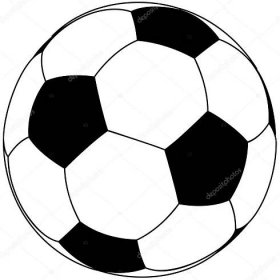 NOVINKY FOTBALOVÉHO ODDÍLU TJ SOKOL LÍPA     Zdravím všechny fanoušky a příznivce Lipského fotbalu. Po dlouhé době jsem rád, že můžeme mluvit o fotbale a ne o Covidu a že se naše životy pomalu vrací do normálu. A to hlavně z důvodu, že můžeme opět trénovat a hrát zápasy. Začátkem srpna se snad také opět naplno rozjedou všechny fotbalové soutěže.      U naší nejmenší kategorie “fotbalové školičky” je velkým úspěchem, kolik chodí dětí a že mají zájem a chuť trénovat. Většinou se sejde kolem 14 -17 dětí ve věku 5 - 8 let. Pro tak malé děti se snažíme tréninky vést formou hry. Jsou to jejich začátky, kdy se teprve učí kopat do balónu, ale je úžasné je sledovat v jejich zápalu do hry. Snažíme se neustále vylepšovat výbavu skladu, aby měli ty nejlepší podmínky pro svůj rozvoj. Nedávno u nás byli "létající trenéři" ze Zlína, kdy pan Zapletal mladší vedl trénink školičky a ukázal nám nové tréninkové programy. Po prázdninách se pokusíme domluvit pro děti přátelský zápas proti stejné kategorii, aby měli možnost vyzkoušet si adrenalin opravdového zápasu s protihráči. Děti se už teď na toto utkání těší, vyptávají se, jaké budou mít dresy a jestli pojedou autobusem apod.. Tuto kategorii trénuje pan Janča st. a pomáhají mu oba synové, za což jim děkuji.    Další kategorií, která nám dělá radost, je starší přípravka, kdy se po Covidové pauze dostavily všechny děti se stejným zájmem, jako předtím. Běžně se účastní tréninku 16 - 19 fotbalistů. I v této kategorii se letos chystá soutěž, na jejíž rozlosování se teprve čeká. Tuto kategorii dlouhodobě vede trenérská dvojice Pavel Červenka a Jiří Švejda.     Kategorii mladších a starších žáků bohužel nemáme z důvodu nedostatku dětí v této věkové skupině.     Dorost, budoucnost mužského fotbalu, byl pro nás velkou zkouškou a stál nás hodně úsilí. Ze začátku to vypadalo, že dorost budeme muset rozpustit pro nedostatek hráčů, což jsme nechtěli dopustit. Naše skalní hráče s chutí a zájmem jsme po několika jednáních sdružili s oddílem z Jasenné. Za což jim i klukům děkujeme za ochotu a zájem přispět ke kvalitnímu fotbalu. Dále bych chtěl poděkovat Hvozdné a Veselé za poskytnutí 4 hráčů k doplnění úplné soupisky. Trenéři dorostu jsou Václav Stuchlík a František Drga.     Pro lepší přípravu na soutěž budeme mít v srpnu soustředění v nedalekém penzionu Kopná, které bude sloužit i jako sjednocení týmu dorostenců a bude to první soustředění starší přípravky.       O oddílu mužů „A“ se mi nebude lehce psát. Přestávka z důvodu epidemiologických opatření se podepsala na tom, že nemáme takový výběr hráčů jako dříve. A proto byla svolána schůze hráčů, aby se rozhodlo, co bude dál, jak se vzájemně motivovat k lepší docházce na trénink a zápasy. Schůze moc novinek nepřinesla a hlavně účast byla opět minimální. Čísla v počtu hráčů mluvila jasně, ze 17 hráčů jsme měli 7 otazníků, jestli budou chodit. Proto padlo rozhodnutí, že tento rok se přihlásíme do IV. třídy, kde nás čekají zápasy se sousedními obcemi,  jako např. derby vs. Zádveřice, Lužkovice, Veselá atd. Sestava bude stavěná na hráčích, kteří budou chodit na trénink. Doplňovat počet  budeme klukama z dorostu.  Nakonec bych chtěl moc poděkovat odcházejícímu trenérovi Markovi Čižmárovi za odvedenou práci, dále však bude u nás pokračovat jako hráč. Marku děkujeme! Od nové sezóny 2021/2022 se na funkci trenéra posouvá Jiří Švejda. Soupiska mužů pro sezónu 2021/2022.Brankáři: Jiří Švejda, Stanislav KrčekObránci: Tomáš Hlavinka, Jan Šuba(C), Jaromír Krumpolc, Roman Mikeska, Denny Závěšický, Petr Kadlčík, David Špendlík, Jindra JanáčZáložníci: Pavel Kořének, Dan Víšek, Vojta Kalivoda, Ondra Němeček, Marek Bábík, Martin Branný, Filip Kampf, Martin Procházka, Kuba Malaník, Vojta HaferníkÚtočníci: Pepa “Bujak” Spáčil, Michal Kořének, Michal Ondra, Vít Kadlčík, Pavel BalajkaKapitán mužstva: Jan ŠubaVedoucí mužstva: Jarda “Frodo” SlováčekTrenér: Jiří Švejda Asistent: Tonda Šuba      A na závěr bych chtěl moc poděkovat firmě Metrans a OÚ Lípa za veškerou podporu, kterou klubu dává a také celému vedení TJ Sokol Lípa. A především správcům areálu, rodině Khalusových, že se o nás a areál tak hezky starají.S pozdravem Předseda fotbalového oddílu TJ Sokol Lípa Jiří Švejda